                                                       					                     Проєкт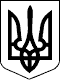 УКРАЇНАЧЕЧЕЛЬНИЦЬКА РАЙОННА РАДАВІННИЦЬКОЇ ОБЛАСТІРІШЕННЯ     ____________ 2020 року                                                         28 сесія 7 скликання Про затвердження договорів про передачу видатків і міжбюджетних трансфертів із сільських та селищного бюджетів до районного бюджетуу 2020 роціВідповідно до частини 1 статті 43 Закону України «Про місцеве самоврядування в Україні», статей 93, 101  Бюджетного кодексу України,  враховуючи клопотання фінансового управління районної державної адміністрації, висновок постійної комісії районної ради з питань бюджету та комунальної власності, районна рада ВИРІШИЛА:1. Затвердити договір про передачу видатків для харчування учнів молодших класів, на виконання районної Програми організації харчування учнів закладів загальної середньої освіти району на 2020 рік, на загальну суму 10200 грн  у вигляді іншої субвенції до районного бюджету з Куренівського сільського бюджету. 2. Контроль за виконанням цього рішення покласти на постійну комісію районної ради з питань бюджету та комунальної власності (Савчук В.В.).Голова районної ради                                                        С. П’ЯНІЩУК